ҠАРАР                                                                               ПОСТАНОВЛЕНИЕ«14» март 2019 й.		                     №30                           от «14» марта 2019 г.О подготовке и проведении безаварийного пропуска весеннего паводка в 2019 году на территории сельского поселения Ростовский сельсовет          В целях обеспечения своевременной и качественной подготовки гидротехнических сооружений, мостов, коммунально-энергетических сетей, инженерных коммуникаций, организаций к пропуску ледохода и подъему уровня воды рек в период весеннего половодья на территории муниципального района Мечетлинский район Республики Башкортостан в 2019 году, а также защиты населения и сохранения материальных ценностей на затапливаемых территориях, Постановлением Администрации муниципального района Мечетлинский район от 07.03.2019 №137ПОСТАНОВЛЯЮ:   1. Утвердить план подготовки и проведения безаварийного пропуска весеннего половодья в 2019 году на территории сельского поселения Ростовский сельсовет муниципального района Мечетлинский район Республики Башкортостан (Приложение №1).   2. Утвердить состав противопаводковой комиссии сельского поселения Ростовский сельсовет муниципального района Мечетлинский район Республики Башкортостан на период весеннего половодья (Приложение №2).   3. Контроль за выполнением настоящего оставляю за собой.Глава сельского поселения                                                                Ф.В.АхметшинПриложение№1к постановлению администрации                                                                                                   сельского поселения                                                                                                   Ростовский сельсоветмуниципального районаМечетлинский район Республики Башкортостан                                                                                                     от 14.03.2019 №30 ПЛАНподготовки и проведения безаварийного пропуска весеннего половодья в 2019 году на территории сельского поселения Ростовский сельсовет муниципального района Мечетлинский район Республики Башкортостан  Приложение №2к постановлению администрации                                                                                                   сельского поселения                                                                                                   Ростовский сельсовет муниципального районаМечетлинский район Республики Башкортостан                                                                                                    от 14.03.2019 №30СОСТАВпротивопаводковой комиссии сельского поселения Ростовский сельсовет муниципального района Мечетлинский район Республики БашкортостанПредседатель комиссии: Ахметшин Ф.В. – глава сельского поселения Ростовский сельсовет;Секретарь комиссии: Сафина Г.Р. – специалист по земельным вопросам;Члены комиссии: Азизова Г.И.- заведующий филиала лицея №1 МОБУ СОШ д.Теляшево                         (по согласованию);                       Давлетшина А.Р.- воспитатель филиала МБДОУ д/с «Тюльпан» д.Теляшево                              (по согласованию)        Чинарян М.М. –     участковый инспектор полиции (по согласованию);  Шарипова Р.Ф.- заведующий ФАП д.Теляшево (по согласованию);Фархитдинов Т.С. – КФХ «Фархитдинов» (по согласованию);БАШКОРТОСТАН РЕСПУБЛИКА№ЫМ»СЕТЛЕ РАЙОНЫМУНИЦИПАЛЬ РАЙОНЫ*РОСТОВ АУЫЛ БИЛ»М»3ХАКИМИ»ТЕ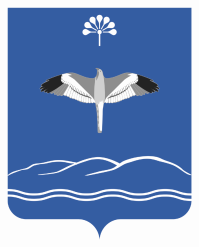 АДМИНИСТРАЦИЯСЕЛЬСКОГО ПОСЕЛЕНИЯРОСТОВСКИЙ СЕЛЬСОВЕТМУНИЦИПАЛЬНОГО РАЙОНАМЕЧЕТЛИНСКИЙ РАЙОНРЕСПУБЛИКИ БАШКОРТОСТАНСовет урамы,83. Тел2ш ауылы, 452561тел/факс 2-76-19;2-76-89; E-mail: razilyanugmanova@mail.ruул. Советская, 83.д.Теляшево, 452561тел/факс 2-76-19;2-76-89; E-mail: razilyanugmanova@mail.ru№п/п    Наименование мероприятийСрок исполненияОтветственные исполнители12341Заседание КЧС и ОПБ по вопросу подготовки  учреждений сельского поселения к безаварийному пропуску весеннего половодья и паводков в 2019 году.до 15.03.2019Глава сельского поселения2Уточнение населенных пунктов, которые могут быть затоплены паводковыми водами, оценка обстановки, определение требуемой помощи населению, разработка плана подготовки мест эвакуации населения.до 15.03.2019Глава сельского поселения3.Выделение людей и техники для оказания практической помощи населению в зонах возможного затопленияпо потребностиГлава сельского поселения4Проверка состояния мостов и других сооружений, при необходимости проведение ремонтных работ, очистка от снега и наледи водосборов, кюветов, мостовых пролетов, засыпка щебнем ям на дорогах, завоз гравия на вымываемые в весенний период участки дорогпостоянноГлава сельского поселения5 Создание на время паводка запасов топлива и аварийных материалов (камень, щебень, пиломатериалы)до 15.03.2019Глава сельского поселения6Организация сбора, обобщения ежедневной оперативной информации по паводковой обстановке и представление ее в установленном порядке в Администрацию районас началом паводкаГлава сельского поселения7Круглосуточное наблюдение за подъемом уровня воды, за состоянием ледового покрова и представление сообщений об обстановке оперативному дежурному ЕДДС Мечетлинского районас началом паводкаГлава сельского поселения